ОПРОСНЫЙ ЛИСТ ДЛЯ ПОДБОРА БЫСТРОСЪЁМНОГО ПОГРУЖНОГО НАГРЕВАТЕЛЯ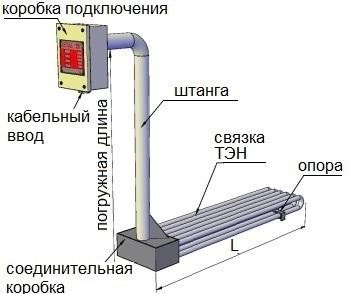 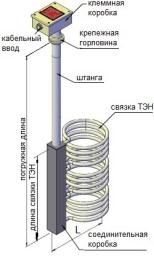 Исполнение 1	Исполнение 2Описание характеристик и требованийОписание характеристик и требований1. Назначение: □ Разогрев	□ Поддержание температуры	□ Защита от замерзания1. Назначение: □ Разогрев	□ Поддержание температуры	□ Защита от замерзания2. Нагреваемая среда:  	2. Нагреваемая среда:  	3. Технические параметры:Взрывоопасность: □ Да	□ НетЗона: □ IIA	□IIB	□IICТемпературный класс: □T1 □T2 □T3 □T4 □T5 □T6Плотность 	кг/м3Теплоёмкость 	кДж/кг КМинимальный объём продукта 	нм3/часМаксимальный объём продукта 	нм3/часТребуемая температура продукта 	°СМаксимальная температура продукта 	°СМинимальная температура включения 	°СМинимальная температура окр. среды 	°СНапряжение питания: □ 220В 1Ф □ 380В 3ФОграничение по мощности: □ Нет  □ Да 	кВтИсполнение: □ 1	□ 2Ограничение по габаритам: □ Нет □ ДаКоробка подключения: □ Нет □ ДаПогружная длина не более 	мм□ IP55 □IP66 □ Ex"d" IP67L не более 	мм4. Контроль температуры: □ Термостат для контроля температуры нагреваемой среды□ Ограничитель температуры поверхности ТЭН4. Контроль температуры: □ Термостат для контроля температуры нагреваемой среды□ Ограничитель температуры поверхности ТЭН5. Резервуар, ёмкость:Исполнение:	□ Горизонтальное	□ ВертикальноеДиаметр 	м	Длина (высота) 	мДиаметр 	м	Длина (высота) 	мТеплоизоляция: □ Нет	□ Маты из минеральной ваты толщиной 	мм	□ Другое 	Теплоизоляция: □ Нет	□ Маты из минеральной ваты толщиной 	мм	□ Другое 	6. Дополнительная информация 	6. Дополнительная информация 	Заполненный опросный лист просьба отправить  e-mail: info@tenmash.byЗаполненный опросный лист просьба отправить  e-mail: info@tenmash.by